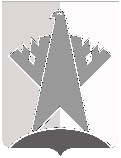 ДУМА СУРГУТСКОГО РАЙОНАХанты-Мансийского автономного округа - ЮгрыРЕШЕНИЕ«21» мая 2021 года                                                                                                                   № 1132   г. СургутДума Сургутского района решила:Внести в приложение к решению Думы Сургутского района от 24 июня 2015 года № 700 «Об утверждении Положения о департаменте образования и молодёжной политики администрации Сургутского района» следующие изменения:пункт 1 главы 2 дополнить подпунктами 12, 13, 14, 15, 16, 17 следующего содержания:«12) участие в реализации молодёжной политики в пределах своей компетенции;13) разработка и реализация мер по обеспечению и защите прав и законных интересов молодёжи на территории Сургутского района;14) организация и проведение мероприятий по работе с молодёжью на территории Сургутского района;15) разработка и реализация муниципальных программ Сургутского района по основным направлениям реализации молодёжной политики;16) организация и осуществление мониторинга реализации молодёжной политики на территории Сургутского района;17) иные полномочия в сфере реализации прав молодёжи, определенные федеральными законами.»;пункт 3 главы 2 признать утратившим силу;пункт 1 главы 3 дополнить подпунктами 12, 13, 14, 15, 16, 17 следующего содержания:«12) участвует в реализации молодёжной политики в пределах своей компетенции в части:воспитания гражданственности, патриотизма, преемственности традиций, уважения к отечественной истории, историческим, национальным и иным традициям народов Российской Федерации;обеспечения межнационального (межэтнического) и межконфессионального согласия в молодёжной среде, профилактики и предупреждения проявлений экстремизма в деятельности молодёжных объединений;поддержки инициатив молодёжи;содействия общественной деятельности, направленной на поддержку молодёжи;организации досуга, отдыха, оздоровления молодёжи, формирования условий для занятий физической культурой, спортом, содействия здоровому образу жизни молодёжи;содействия образованию молодёжи, научной, научно-технической деятельности молодёжи;выявления, сопровождения и поддержки молодёжи, проявившей одарённость;развития института наставничества;обеспечения гарантий в сфере труда и занятости молодёжи, содействия трудоустройству молодых граждан;поддержки и содействия предпринимательской деятельности молодёжи;поддержки деятельности молодёжных общественных объединений;содействия участию молодёжи в добровольческой (волонтёрской) деятельности;предупреждения правонарушений и антиобщественных действий молодёжи;13) разрабатывает и реализует меры по обеспечению и защите прав и законных интересов молодёжи на территории Сургутского района в пределах своей компетенции;14) организует и проводит мероприятия по работе с молодёжью на территории Сургутского района;15) разрабатывает и реализует муниципальные программы Сургутского района по основным направлениям реализации молодёжной политики в пределах своей компетенции;16) организует и осуществляет мониторинг реализации молодёжной политики на территории Сургутского района;17) обеспечивает исполнение иных полномочий в сфере реализации прав молодёжи, определённых федеральными законами.»;4)	подпункт 4 пункта 3 главы 3 признать утратившим силу.Председатель Думы Сургутского района 				                                           А.П. СименякО внесении изменений в решение Думы Сургутского района от 24 июня 2015 года № 700 «Об утверждении Положения о департаменте образования и молодёжной политики администрации Сургутского района»